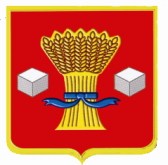 АдминистрацияСветлоярского муниципального района Волгоградской областиПОСТАНОВЛЕНИЕот  28.12.2018                    №2417 О внесении изменений в постановление администрацииСветлоярского муниципального района от 29.112018 № 2219«Об утверждении Базовых нормативов затрат на оказание муниципальных услуг, выполнение работ муниципальнымибюджетными (автономными) учреждениями Светлоярскогомуниципального района (Светлоярского городского поселения)за счет средств бюджета Светлоярского муниципального района(Светлоярского городского поселения) на 2018 год»	В связи с уточнением уникальных номеров реестровых записей по общероссийскому базовому перечню и региональному перечню услуг (работ), руководствуясь Уставом Светлоярского муниципального района Волгоградской области, Уставом Светлоярского городского поселения Светлоярского муниципального района Волгоградской области,п о с т а н о в л я ю:Утвердить корректирующие коэффициенты к базовым нормативам затратам на оказание муниципальных услуг в новой редакции (прилагается).Утвердить Базовые нормативы затрат на выполнение муниципальных работ муниципальными бюджетными (автономными) учреждениями Светлоярского муниципального района (Светлоярского городского поселения) за счет средств бюджета Светлоярского муниципального района (Светлоярского городского поселения) на 2018 год в новой редакции (прилагается).Настоящее постановление вступает в силу с момента его подписания и распространяет свое действие на правоотношения, возникшие с 01.01.2018.Отделу по муниципальной службе, общим и кадровым вопросам (Иванова Н.В.) разместить настоящее постановление в сети Интернет на официальном сайте Светлоярского муниципального района Волгоградской области.Отделу бюджетно-финансовой политики (Коптева Е.Н.) разместить настоящее постановление в сети Интернет на финансовом портале Светлоярского муниципального района Волгоградской области.Контроль над исполнением настоящего постановления возложить на начальника отдела бюджетно-финансовой политики администрации Светлоярского муниципального района Подхватилину О.И.Глава муниципального района                                                           Т.В. РаспутинаАбраменко Е.Н.Корректирующие коэффициенты к базовым нормативам затрат на оказание муниципальных услугУправляющий делами                                                                                                                                                                                 Л.Н. Шершнева Базовые нормативы затрат на выполнение муниципальных работ муниципальными бюджетными (автономными) учреждениями Светлоярского муниципального района (Светлоярского городского поселения) за счет средств бюджета Светлоярского муниципального района (Светлоярского городского поселения) на 2018 годУправляющий делами                                                                                                                                                                                                 Л.Н. ШершневаУТВЕРЖДЕНОпостановлением администрации  Светлоярского муниципального районаУТВЕРЖДЕНОпостановлением администрации  Светлоярского муниципального районаот                        № Уникальный номер реестровой записи по общероссийскому базовому перечнюНаименование муниципальной услугиПоказатель отраслевой спецификиТерриториальный корректирующий коэффициентОтраслевой корректирующий коэффициентУникальный номер реестровой записи по общероссийскому базовому перечнюНаименование муниципальной услугиПоказатель отраслевой спецификиМБУ ДОЛ «Чайка»МБУ ДОЛ «Чайка»12345920700О.99.0АЗ22АА00001Организация отдыха детей и молодежив каникулярное время с круглосуточным пребыванием11Уникальный номер реестровой записи по общероссийскому базовому перечнюНаименование муниципальной услугиПоказатель отраслевой спецификиТерриториальный корректирующий коэффициентТерриториальный корректирующий коэффициентОтраслевой корректирующий коэффициентОтраслевой корректирующий коэффициентУникальный номер реестровой записи по общероссийскому базовому перечнюНаименование муниципальной услугиПоказатель отраслевой спецификиМБДОУ Светлоярский д/с №7МАОУ «Ивановская СШ»МБДОУ Светлоярский д/с №7МАОУ «Ивановская СШ»1234567801011О.99.0.БВ24ДМ62000Реализация основных общеобразовательных программ дошкольного образованияочная форма (от 1 года до 3 лет) (человек)1111801011О.99.0.БВ24ДН82000Реализация основных общеобразовательных программ дошкольного образованияочная форма (от 3 лет до 8 лет) (человек)1111Уникальный номер реестровой записи по общероссийскому базовому перечнюУникальный номер реестровой записи по общероссийскому базовому перечнюНаименование муниципальной услугиНаименование муниципальной услугиНаименование муниципальной услугиПоказатель отраслевой спецификиТерриториальный корректирующий коэффициентТерриториальный корректирующий коэффициентОтраслевой корректирующий коэффициентУникальный номер реестровой записи по общероссийскому базовому перечнюУникальный номер реестровой записи по общероссийскому базовому перечнюНаименование муниципальной услугиНаименование муниципальной услугиНаименование муниципальной услугиПоказатель отраслевой спецификиМАОУ ДО «Светлоярская ДЮСШ»МАОУ ДО «Светлоярская ДЮСШ»МАОУ ДО «Светлоярская ДЮСШ»112223557804200О.99.0.ББ54АО68000804200О.99.0.ББ54АО68000Реализация дополнительных общеразвивающих программРеализация дополнительных общеразвивающих программРеализация дополнительных общеразвивающих программочная форма(человеко-час)111801012О.99.0.ББ52АЕ52000801012О.99.0.ББ52АЕ52000Реализация дополнительных предпрофессиональных программ в области физической культуры и спортаРеализация дополнительных предпрофессиональных программ в области физической культуры и спортаРеализация дополнительных предпрофессиональных программ в области физической культуры и спортаочная форма (человеко-час)111Уникальный номер реестровой записи по общероссийскому базовому перечнюНаименование муниципальной услугиНаименование муниципальной услугиПоказатель отраслевой спецификиТерриториальный корректирующий коэффициентТерриториальный корректирующий коэффициентТерриториальный корректирующий коэффициентОтраслевой корректирующий коэффициентОтраслевой корректирующий коэффициентУникальный номер реестровой записи по общероссийскому базовому перечнюНаименование муниципальной услугиНаименование муниципальной услугиПоказатель отраслевой спецификиМАОУ «Ивановская СШ»МАОУ «Привольненская СШ имени М.С. Шумилова»МАОУ «Привольненская СШ имени М.С. Шумилова»МАОУ «Ивановская СШ»МАОУ «Привольненская СШ имени М.С. Шумилова»122345567801012О.99.0.БА81АЭ92001Реализация основных общеобразовательных программ начального общего образованияРеализация основных общеобразовательных программ начального общего образованияочная форма (человек)11111802111О.99.0.БА96АЮ58001Реализация основных общеобразовательных программ основного общего образованияРеализация основных общеобразовательных программ основного общего образованияочная форма (человек)11111802112О.99.0.ББ11АЮ58001Реализация основных общеобразовательных программ среднего общего образованияРеализация основных общеобразовательных программ среднего общего образованияочная форма(человек)11111УТВЕРЖДЕНОпостановлением администрации                                                                      Светлоярского муниципального районаУТВЕРЖДЕНОпостановлением администрации                                                                      Светлоярского муниципального районаот                       №   Уникальный номер реестровой записи по региональному перечнюНаименование муниципальной работыПоказатель отраслевой спецификиБазовый норматив затрат, руб. на ед.NN (базовый норматив затрат, непосредственно связанный с работой)NN (базовый норматив затрат, непосредственно связанный с работой)NN (базовый норматив затрат, непосредственно связанный с работой)NN (базовый норматив затрат, непосредственно связанный с работой)NO (базовый норматив затрат на общехозяйственные нужды на выполнение работы)NO (базовый норматив затрат на общехозяйственные нужды на выполнение работы)NO (базовый норматив затрат на общехозяйственные нужды на выполнение работы)NO (базовый норматив затрат на общехозяйственные нужды на выполнение работы)NO (базовый норматив затрат на общехозяйственные нужды на выполнение работы)NO (базовый норматив затрат на общехозяйственные нужды на выполнение работы)NO (базовый норматив затрат на общехозяйственные нужды на выполнение работы)NO (базовый норматив затрат на общехозяйственные нужды на выполнение работы)Уникальный номер реестровой записи по региональному перечнюНаименование муниципальной работыПоказатель отраслевой спецификиБазовый норматив затрат, руб. на ед.NNNN отNN мзNN прNОNО куNО сниNО соцдиNО усNО туNО от2NО пр1234567891011121314151616.001.1.001.002.000.01.00.7.1.00Осуществление функций заказчика застройщика за производством строительства, реконструкции, технического перевооружения, капитального и текущего ремонта объектов, являющихся муниципальной собственностьюпостоянно2 414 100,001 426 410,331426410,330,000,00987 689,670,000,000,000,000,00987 689,670,0004.001.1.001.000.000.01.00.7.1.01Осуществление издательской деятельностипечатная2 940 130,002 335 030,561 405 720,560,00929 310,00605 099,440,000,000,000,000,00605 099,440,00Уникальный номер реестровой записи по региональному перечнюНаименование муниципальной работыПоказатель отраслевой спецификиБазовый норматив затрат, руб. на ед.NN (базовый норматив затрат, непосредственно связанный с работой)NN (базовый норматив затрат, непосредственно связанный с работой)NN (базовый норматив затрат, непосредственно связанный с работой)NN (базовый норматив затрат, непосредственно связанный с работой)NO (базовый норматив затрат на общехозяйственные нужды на выполнение работы)NO (базовый норматив затрат на общехозяйственные нужды на выполнение работы)NO (базовый норматив затрат на общехозяйственные нужды на выполнение работы)NO (базовый норматив затрат на общехозяйственные нужды на выполнение работы)NO (базовый норматив затрат на общехозяйственные нужды на выполнение работы)NO (базовый норматив затрат на общехозяйственные нужды на выполнение работы)NO (базовый норматив затрат на общехозяйственные нужды на выполнение работы)NO (базовый норматив затрат на общехозяйственные нужды на выполнение работы)Уникальный номер реестровой записи по региональному перечнюНаименование муниципальной работыПоказатель отраслевой спецификиБазовый норматив затрат, руб. на ед.NNNN отNN мзNN прNОNО куNО сниNО соцдиNО усNО туNО от2NО пр1234567891011121314151605.015.1.001.000.000.01.00.8.1.00Техническое обслуживание и ремонт офисных машин, вычислительной техники и серверного оборудованияНа постоянной основе2 633 089,001 819 048,201 819 048,200,000,00814 040,800,000,000,000,000,00814 040,800,0017.021.1.001.000.000.01.00.5.1.00Проведение занятий физкультурно-спортивной направленности по месту проживания гражданПо мере необходимости655 800,00655 800,00655 800,000,000,000,000,000,000,000,000,000,000,0017.002.1.006.000.000.01.00.3.1.00Организация и проведение официальных физкультурных (физкультурно-оздоровительных) мероприятийПо мере необходимости700 000,00700 000,000,000,00700 000,000,000,000,000,000,000,000,000,0015.002.1.001.000.000.01.00.2.1.03Организация благоустройства и озелененияПостоянно4 816 400,002 212 221,832 212 221,830,000,002 604 178,170,000,000,000,000,002 604 178,170,00